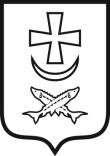 Азовская городская думаСЕДЬМОГО созыварешение28.06.2023                                               №  216Об отчёте Председателя городской Думы - главы города Азова о результатах своей деятельности, в том числе о решении вопросов, поставленных Азовской городской Думой, за 2022 годЗаслушав и обсудив отчёт Председателя городской Думы - главы города Азова о результатах своей деятельности, в том числе о решении вопросов, поставленных Азовской городской Думой, за 2022 год, во исполнение Федерального закона от 06.10.2003 №131-ФЗ «Об общих принципах организации местного самоуправления в Российской Федерации», Устава муниципального образования «Город Азов», Регламента Азовской городской Думы,Азовская городская ДумаРЕШИЛА: Принять отчёт Председателя городской Думы - главы города Азова о результатах своей деятельности, в том числе о решении вопросов, поставленных Азовской городской Думой, за 2022 год к сведению.Признать деятельность Председателя городской Думы - главы города Азова за 2022 год удовлетворительной.Настоящее решение вступает в силу со дня его принятия.Опубликовать настоящее решение в официальном вестнике города Азова «Азов официальный».Председатель городской Думы –глава города Азова                                                                   Е. В. КарасевВерноНачальник организационно-контрольного отдела Азовской городской Думы							Н. В. Головина